На территории Ступишинского сельского поселения полным ходом идет подготовка к новому году.  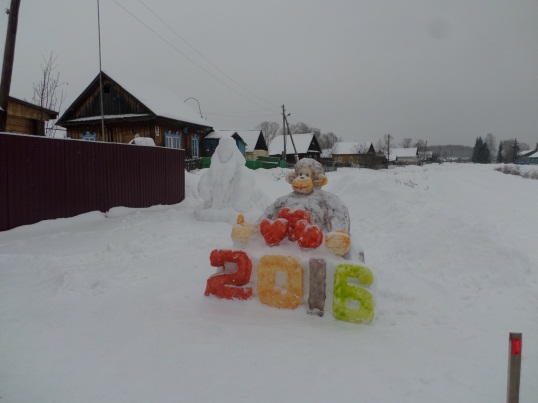 В семьях Поморцевых , Дубининых из деревни Георгиевка , Буко из с. Ступишино на придомовой территории  вырезаны снежные фигуры с символом года.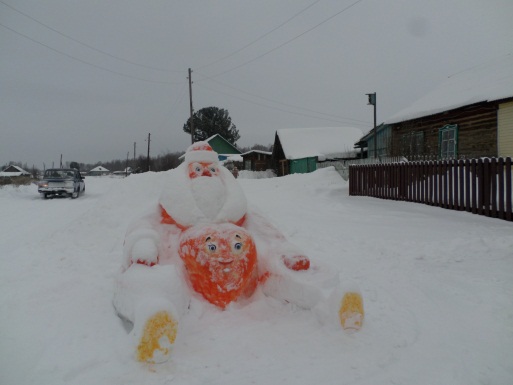 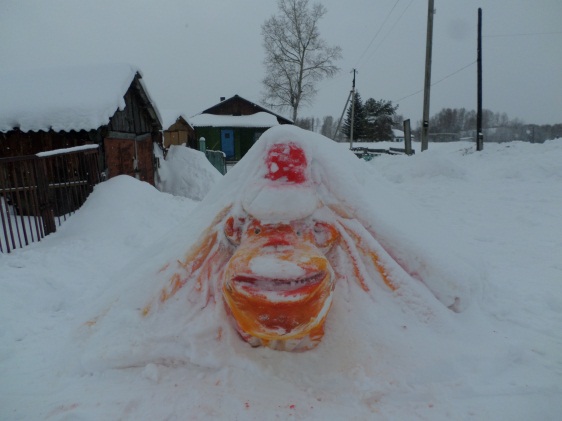 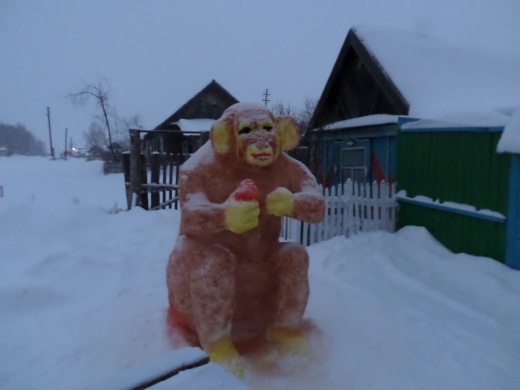 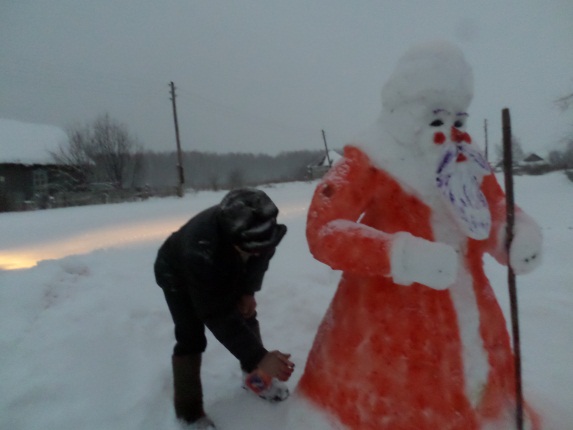 